                                                                                                   проект                       УКРАЇНАПОЧАЇВСЬКА  МІСЬКА  РАДАВИКОНАВЧИЙ КОМІТЕТР І Ш Е Н Н Явід                грудня 2017 року                                                            Про виділення одноразовоїгрошової допомоги гр. Коцюбі Г.І.              Розглянувши заяву жительки с. Старий Тараж вул. Вільшанки, 3 гр. Коцюби Галини Іванівни ,  яка  просить виділити одноразову грошову допомогу у зв’язку із важким матеріальним станом ,  взявши до уваги  депутатський  акт  обстеження  від ___ листопада  2017 року та керуючись Положенням про надання одноразової адресної матеріальної допомоги малозабезпеченим верствам населення Почаївської міської об’єднаної територіальної громади, які опинилися в складних життєвих обставинах, затвердженого рішенням виконавчого комітету № 164 від 19 жовтня 2016 року ,  виконавчий комітет міської ради                                                     В и р і ш и в:Виділити одноразову грошову допомогу гр. Коцюбі Галині Іванівні  в   розмірі 500 ( п’ятсот )  гривень.Фінансовому відділу міської ради перерахувати гр. Коцюбі Галині  Іванівні одноразову грошову  допомогу.Лівар Н.М..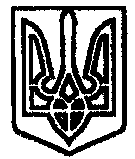 